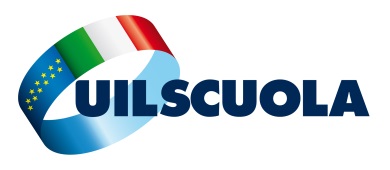 UIL SCUOLA DI COMOVIA  TORRIANI 27/ACOMOInfo 349.6930259RICORSO AL TAR DEL LAZIO – DOCENTI INSERIMENTO GAE Reinserimento docenti in Gae e Diplomati  Magistrale  2001/2002La UIL Scuola di Como , a seguito dell’ultimo D.M. 495/2016, riguardante la riapertura annuale delle GAE, visto l’esito positivo del ricorso al Giudice del Lavoro di Como proposto per il reinserimento del personale docente in GAE e per i docenti in possesso di Diploma Magistrale entro a.s. 2001/02 in aggiunta all’appello previsto per il 2018 che si terrà al Tribunale di Milano, intende proporre a supporto del già favorevole esito in primo grado,un ricorso mirato con richiesta di riconoscimento del merito al TAR del Lazio, col supporto dall’Ufficio Legale Latino/Di Trani.Si precisa che tale ricorso è in aggiunta a quello già in atto dinanzi al Giudice del Lavoro,per il quale come precedentemente detto si avrà appello nel 2018.L’apposito modello di domanda allegato alla presente (da scegliere in base al proprio titolo di accesso) dovrà essere compilato, firmato e poi inviato dagli interessati tramite A/R con le seguenti modalità: una al MIUR, una all’Ufficio scolastico della provincia prescelta per l’inserimento in GAE, una da tenersi per allegarla al ricorso.La spedizione della domanda a mezzo posta dovrà avvenire tassativamente entro la data dell’8 luglio 2016.La quota legale individuale per il citato ricorso è di € 50,00 tutte le informazioni sui dettagli del versamento e sui documenti occorrenti saranno inviati nei prossimi giorni via e-mail.		                             Il Segretario generale UIL Scuola Como						    			Gerardo Salvo				